Supplementary Figure S1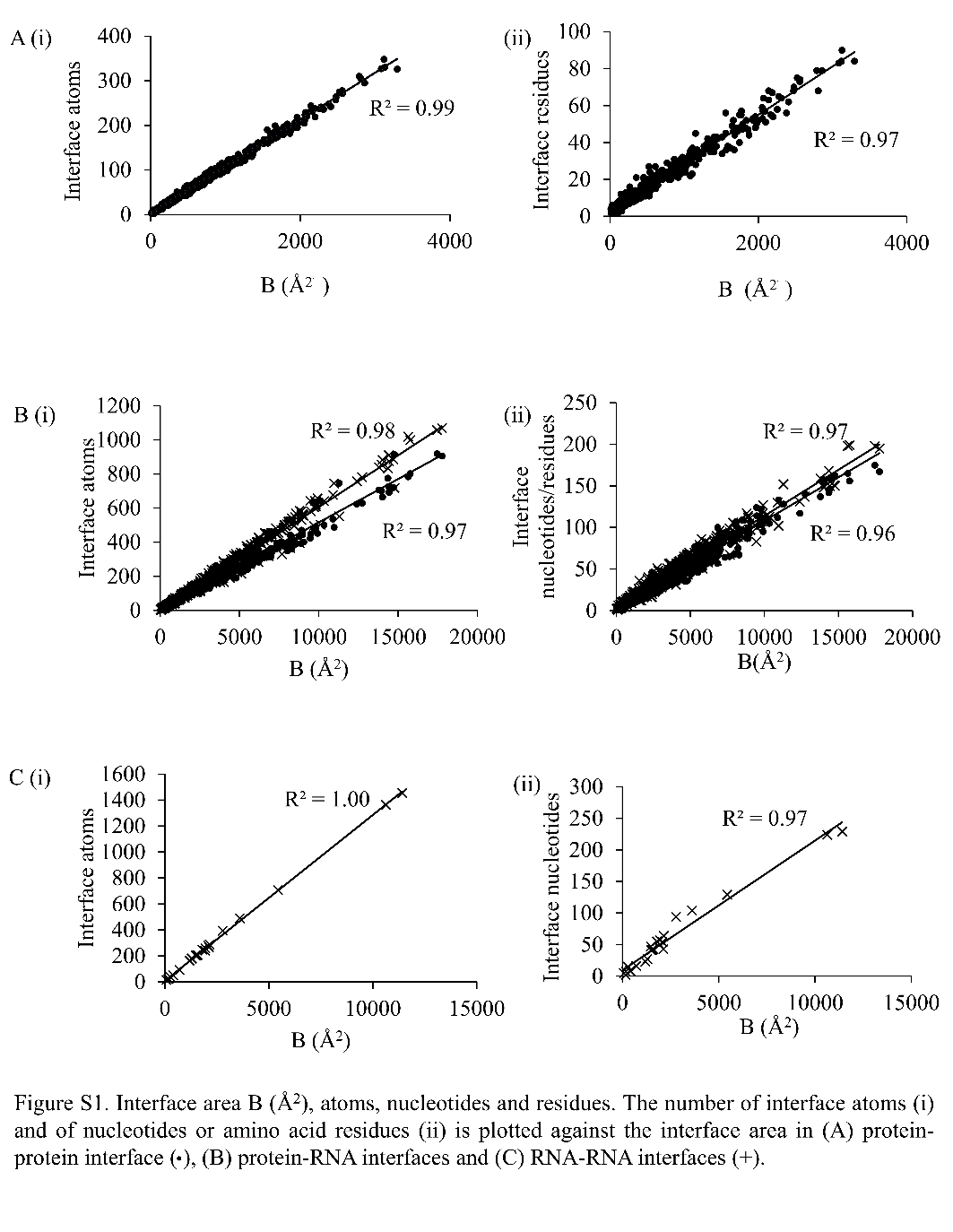 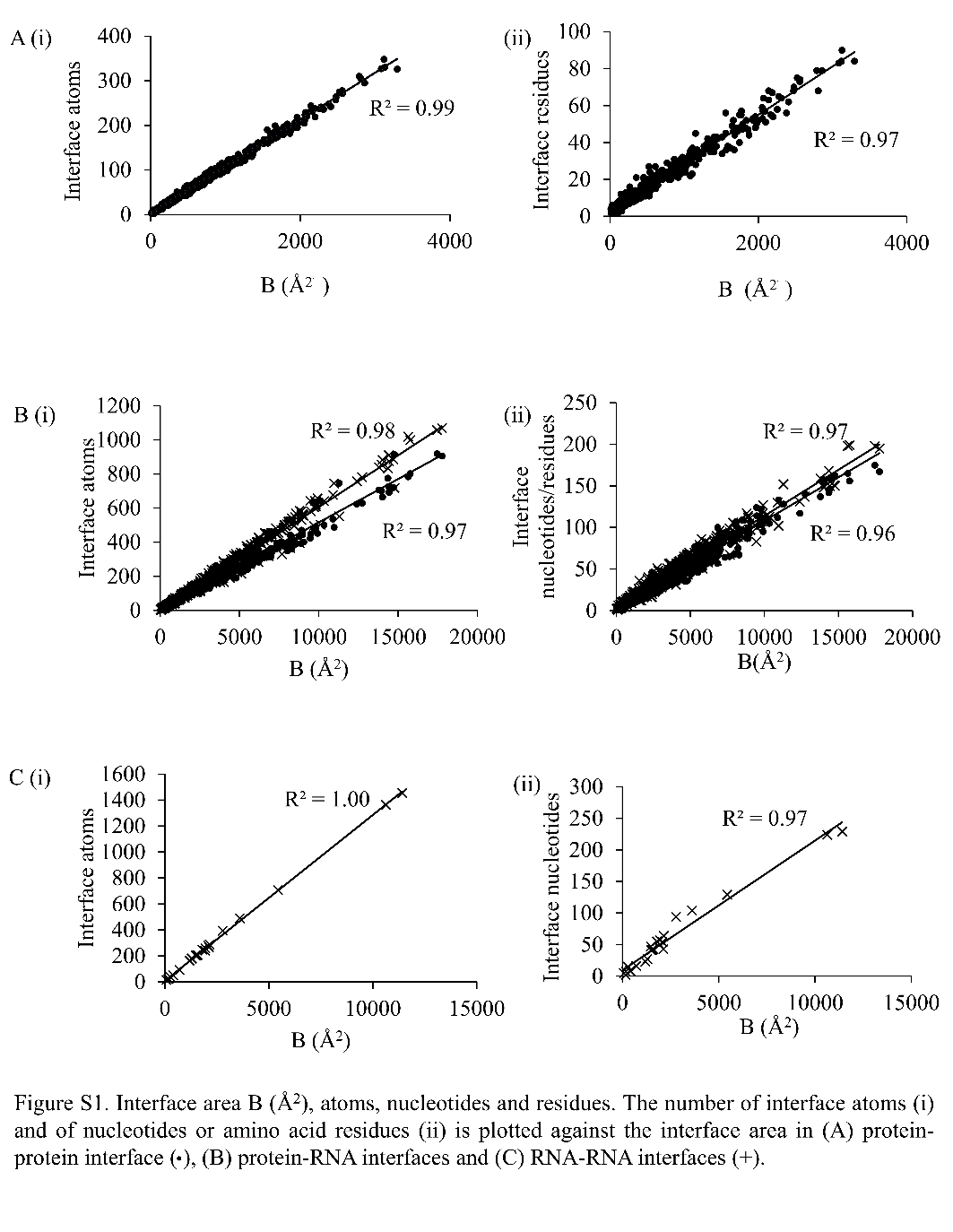 Supplementary Figure S2Table S1. Characteristics of macromolecular interfaces in ribosomal assemblies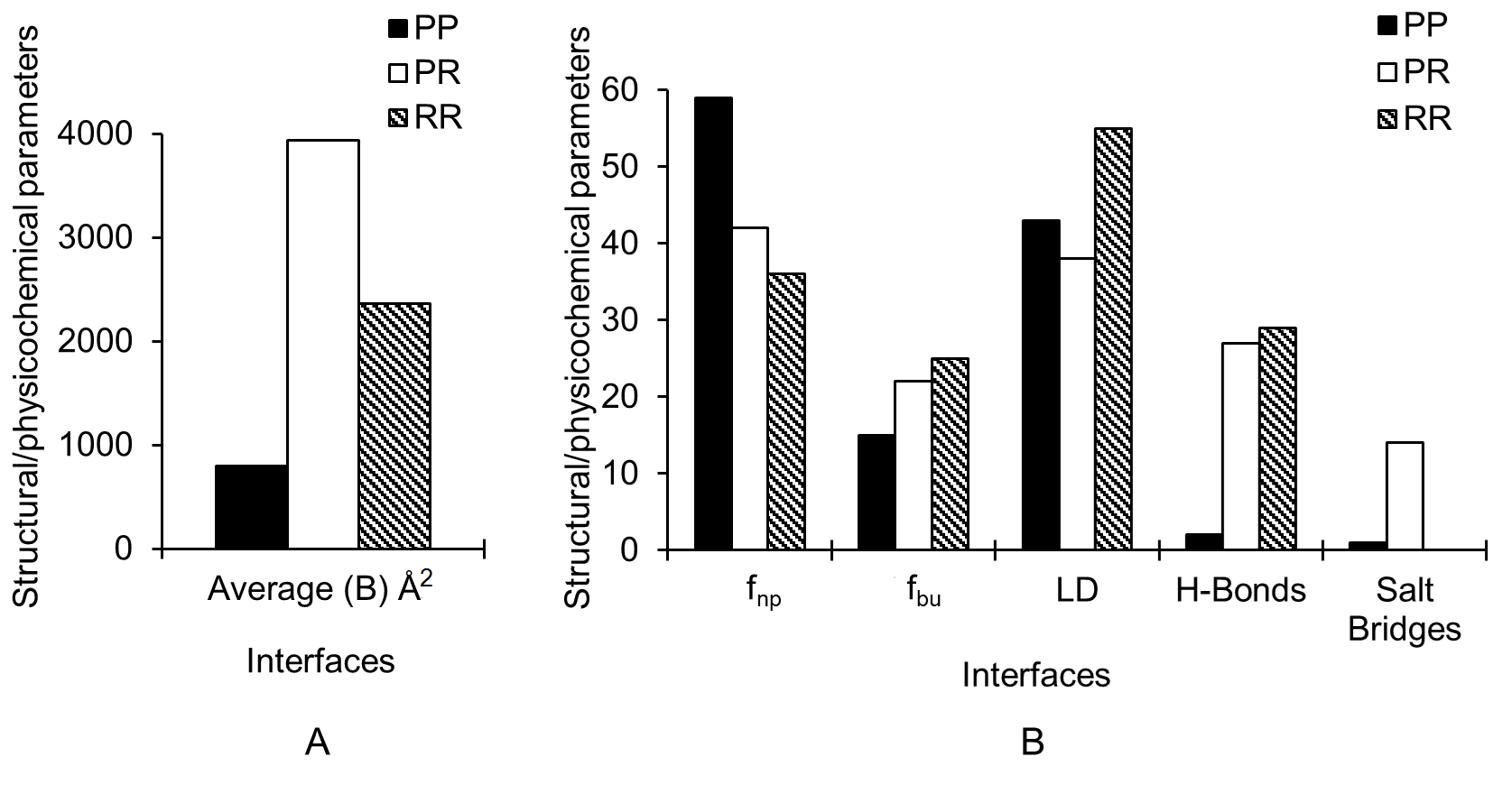 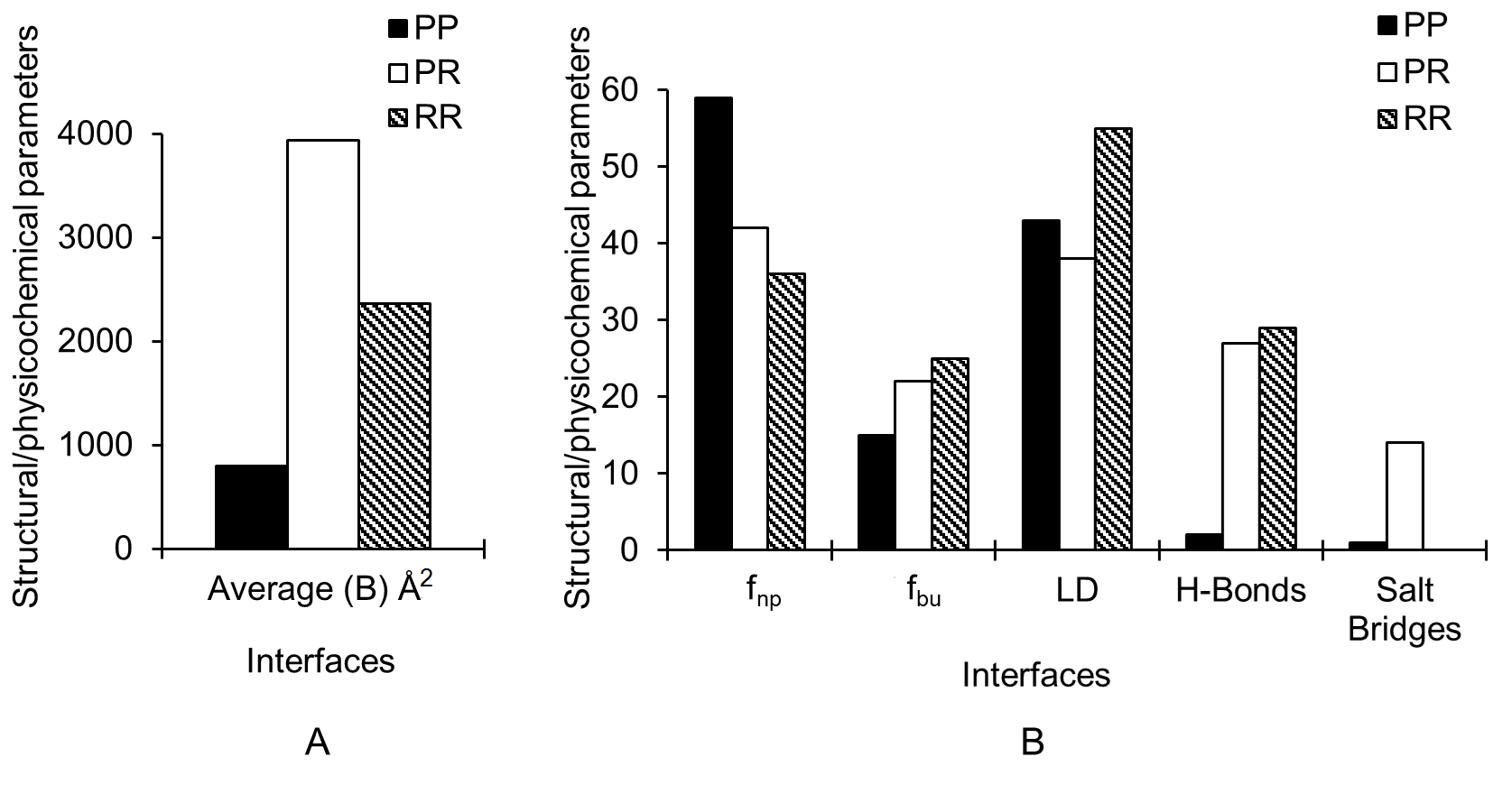 Table S2: Intersubunit interactionsTable S3. The summary of similarities as well as differences in the interface properties between prokaryotes and eukaryotes Table S4. The structural and physicochemical properties of r-proteins at PR interfacesReferences1.	Ban N, Beckmann R, Cate JH, Dinman JD, Dragon F, Ellis SR, et al. A new system for naming ribosomal proteins. Current opinion in structural biology 2014; 24:165-9.Interface parametersPPPPPPPPPPPPPRPRPRPRPRPRPRRRRRRRRRRRSubunits50s30s70s60s40s80s50s30s70s60s40s80s50s50s30s70s60s80sNo. of interfaces107396150117917049191166812559541Average B (Å2)atomsresidues/nucleotides655±5807020653±6027119415±3384715821±7018824880±7129626481±54054164084±316245948/473090±182334538/35396±283488/64909±388655759/534043±234045950/44905±69810514/141650±252222471650±25222247612±50081142840±1505375736480±4552836141278039494Fraction (%) of    non-polar area (fnp)ProteinRNA606064595852483842414129543054315629363636383540Fraction (%) of    buried atoms (fbu)ProteinRNA1514615159242521218102123202469373718213223Density index (LD)ProteinRNA394126444730414037361312414142421920656537637152H-bondsNo. per interfaceB per bond (Å2)per 1000 Å2 B23473233931829122242229352181330136723135722155322341125177643592246815246815610010171636987314348212Salt bridgesNo. per interfaceB per bridge (Å2)per 1000 Å2 B18551019581141521169312361119531137031620252199523241519297441683------------Sc index0.60.50.50.60.60.50.60.60.60.60.60.60.60.60.70.60.70.7Secondary structureNo. of residues in Helix     per interface     per 1000 Å2 BNo. of residues in Strands     per interface     per 1000 Å2 BNo. of residues in others     per interface     per 1000 Å2 B464647583557491251279346126955793132164201158412612875852122817165831551249313471612210------------------OrganismPP interfacesPP interfacesPR interfacesPR interfacesInteracting subunitsSize B (Å2)Interacting subunitsSize B (Å2)prokaryotesbL31:uS1989616S rRNA:bL19925bL31:uS1385616S rRNA:uL14608uL5:uS1326016S rRNA: uL2377uL2:bS610823S rRNA: uS1566623S rRNA: uS13326eukaryoteseL24:eS6176518S rRNA: eL412568uL5:uS1956818S rRNA:eL191300eL19:eS731318S rRNA:eL241102eL43:eS127518S rRNA:uL2937uL3:eS618718S rRNA:eL43813uL5:uS1315718S rRNA:eL2363425S rRNA:eS870125S rRNA:uS15335The structural and physicochemical propertiesprokaryoteseukaryotesSimilarities The largest PR interface is found between LSU and the smallest is found between LSU and SSU.At the RNA side of PR interfaces, the fnp is higher in SSU and lower between LSU and SSU.Average fbu is higher in the LSU and significantly lower (p-value < 0.05) between LSU and SSU.LD is significantly poor at the interfaces between the LSU and SSU.Among all the subunits of prokaryotes and eukaryotes, RR interfaces have the highest Sc values than PP and PR interfaces.The LSU r-protein eL22 has four interacting partners and SSU r-proteins eS8, uS15, uS11, uS19, and eS19 have equivalent number of interacting partners in both prokaryotes and eukaryotes.The largest PR interface is found between LSU and the smallest is found between LSU and SSU.At the RNA side of PR interfaces, the fnp is higher in SSU and lower between LSU and SSU.Average fbu is higher in the LSU and significantly lower (p-value < 0.05) between LSU and SSU.LD is significantly poor at the interfaces between the LSU and SSU.Among all the subunits of prokaryotes and eukaryotes, RR interfaces have the highest Sc values than PP and PR interfaces.The LSU r-protein eL22 has four interacting partners and SSU r-proteins eS8, uS15, uS11, uS19, and eS19 have equivalent number of interacting partners in both prokaryotes and eukaryotes.Differences The largest PP interfaces are in the LSU.fnp is higher between LSU and SSU at PP interfaces.fnp is higher in LSU at the protein side of PR interfaces.At PR interfaces, LD is higher in LSU.Overall LD is lower.Salt bridge density is lower at PR interfaces.The average number of interacting partners for SSU, LSU r-proteins and RNA are three, three and 15 respectively.The largest PP interfaces are in the SSU.fnp is higher in LSU at PP interfaces.fnp is higher between LSU and SSU at the protein side of PR interfaces.At PR interfaces, LD is higher in SSU.Overall LD is higher. Salt bridge density is higher at PR interfaces.The average number of interacting partners for SSU, LSU r-proteins and RNA are six, nine and 33 respectively.LSU: Large subunit, SSU: Small subunit, PP: Protein-protein, PR: Protein-RNA, RR: RNA-RNA.fnp: Percentage of area contributed by the non-polar groups (carbon-containing groups).fbu : Percentage of area contributed by the interface atoms that are fully buried.LD is the mean number of interface atoms that are within 12 Å of a given interface atom.Sc index: Shape complementarity and was calculated using the GPU-SC program.LSU: Large subunit, SSU: Small subunit, PP: Protein-protein, PR: Protein-RNA, RR: RNA-RNA.fnp: Percentage of area contributed by the non-polar groups (carbon-containing groups).fbu : Percentage of area contributed by the interface atoms that are fully buried.LD is the mean number of interface atoms that are within 12 Å of a given interface atom.Sc index: Shape complementarity and was calculated using the GPU-SC program.LSU: Large subunit, SSU: Small subunit, PP: Protein-protein, PR: Protein-RNA, RR: RNA-RNA.fnp: Percentage of area contributed by the non-polar groups (carbon-containing groups).fbu : Percentage of area contributed by the interface atoms that are fully buried.LD is the mean number of interface atoms that are within 12 Å of a given interface atom.Sc index: Shape complementarity and was calculated using the GPU-SC program.PDB IDr-proteins*ClassB (Å2)aNo. of atomsNo. of residuesFnpbFbucLDdH-bondSalt bridgesHelicesStrandsOtherse5dm6_XZbL32Late2517191356126544305085dm6_VXuL29Intermediate8601132531284078211365dm6_UXbL28Late1892240462718391711515175dm6_TYbL27Late8115253714120545dm6_TXbL27Late2306295552731413419115155dm6_SYbL25Late63273212827339415055dm6_SXbL25Late4216417278221717405dm6_RXuL24Intermediate179624153262440231591855dm6_PXuL22Intermediate3111407752928444532331075dm6_OXbL21Late142620031292335232320105dm6_NXbL20Early39335336928295359701924125dm6_MXbL19Late11001342631132915120005dm6_KXbL17Intermediate3056414683025464030127165dm6_IXuL15Late4141578872629465642215345dm6_GXuL13Early264233474302340352528075dm6_FXuL11Late11601503831364511332145dm6_DYuL5Late688941934333610471115dm6_DXuL5Late123413346343550123011105dm6_CXuL4Early396052396292548483048055dm6_BXuL3Early4934643108303252724585325dm6_3XbL35Late245331251211939312772115dm6_2XbL34Late2425337463028522729012175dm6_1XbL33Late116215531302738115101135dm6_0XuL1Early1292158433218427923204yb2_JNuL5Late74881226226291007834yb2_IZbL21Late17621613143144822001784yb2_IYbL20Early41503496855276069055034yb2_IXbL19Late1105104244619381905634yb2_IVbL17Intermediate3510326785036525303613124yb2_ITuL15Late471239288562049710144324yb2_IRuL13Early2634289775627433602712194yb2_IQuL11Late111912638563339200135124yb2_IPbL9Early4044612612235304064yb2_INuL5Late11641403964244113002084yb2_ImbL36Late14501222954215124021444yb2_IMuL4Early430440291582358580240324yb2_IlbL35Late285523953581851480116194yb2_ILuL3Early49834921075830647301534234yb2_IkbL34Late26232214457246128025074yb2_IjbL33Late11461072661203716001444yb2_iIbL32Late20542973730285634234684yb2_gIuL29Intermediate908121213730439013044yb2_fIbL28Late20592564525294141072234yb2_eJbL27Late1661852511173250234yb2_eIbL27Late210328850273345360017134yb2_dJbL25Late86393252028401937824yb2_dIbL25Late2363082910202174034yb2_cIuL24Intermediate169121251272141220316124yb2_aIuL22Intermediate2431317563021443019162734yb1_VYuS4Early303829878512746573304234yb1_VXuS3Late184817648562441170717124yb1_HVbS21Late582882030142381115024yb1_GVbS20Early223028059251736281748074yb1_fVuS11Late186824644303644380112134yb1_eVbL27Late16742344230294515021774yb1_DVuS17Early1632205402922371945119124yb1_dVuS9Intermediate2784334592928495101112164yb1_CVbS16Intermediate200624549312139263712174yb1_BVuS15Early15441994129254125029064yb1_aVbS6Intermediate457501733821604444yb1_AVuS14Late21022684826224438825284wfa_ZXbL32Late18452785030325734286354wfa_VXuL29Intermediate62388173625336215004wfa_UXbL28Late125715841261433500364wfa_TYbL27Late6515231714000124wfa_TXbL27Late185625051323040307013144wfa_SYbL25Late60767122534319231134wfa_SXbL25Late2624012281013102064wfa_RXuL24Intermediate1375182382419348427134wfa_PXuL22Intermediate2272301482926443620162664wfa_OXbL21Late164021340302637232601374wfa_NXbL20Early366649788282851696747054wfa_MXbL19Late10091322629173612141674wfa_KXbL17Intermediate2680345613423433522341094wfa_IXuL15Late3217462100272741331923294wfa_GXuL13Early2397315593323373422204194wfa_DYuL5Late4286711442729403234wfa_DXuL5Late7939814381342300774wfa_CXuL4Early3835531853228482627180354wfa_BXuL3Early467263511431325170331230294wfa_4XbL36Late10971623529213915112954wfa_3XbL35Late210628464242038161632234wfa_2XbL34Late233432862292550302523084w2f_50S_BZbL31Late238174681816500024w2f_50S_BVbL27Late193226373620503204w2f_50S_BUbL20Early768872440343518041344w2f_50S_BFuL5Late79286215233301102774w2f_50S_AXuL29Intermediate12151172954324319022024w2f_50S_AWbL28Late267926863522451450122894w2f_50S_AVbL27Late264024252542347390210164w2f_50S_AUbL25Late306271051714101014w2f_50S_ATuL24Intermediate195518550591741280517124w2f_50S_ARuL22Intermediate249525457492252430172664w2f_50S_AQbL21Late16051523356204322002084w2f_50S_APbL20Early42873606756266279051064w2f_50S_AMbL17Intermediate360131671522948580331284w2f_50S_AKuL15Late528745295522154900117404w2f_50S_AIuL13Early2424251685825443502711144w2f_50S_AHbL9Early76686236029327017234w2f_50S_AFuL5Late109713841583744150021104w2f_50S_AebL36Late152012628492051580282274w2f_50S_AEuL4Early46204359459236230021444w2f_50S_AdbL35Late2750230545814489601231264w2f_50S_ADuL3Early5285499105573062370157164w2f_50S_AcbL34Late28362564653226614602026614w2f_50S_AbbL33Late12591253053314219001764w2f_50S_AabL32Late26121903663255440010664w2f_30S_MXuS13Late1101574379100004w2f_30S_MWuS13Late189235511719000004w2f_30S_KYuS11Late51715206001004w2f_30S_IXuS9Intermediate116192182118250004w2f_30S_CVuS3Late50511804100014w2f_30S_ATbS20Early257124761531951323050054w2f_30S_ARbS18Intermediate8589120662740131112134w2f_30S_AQuS17Early268724852522047412083074w2f_30S_APbS16Intermediate24662455558205832241218164w2f_30S_AOuS15Early178218943592953231832054w2f_30S_ANuS14Late2101173385123423321103124w2f_30S_AMuS13Late2097209545424494132222134w2f_30S_AKuS11Late1878172425535422517712104w2f_30S_AJuS10Late19091594056204224022974w2f_30S_AIuS9Intermediate2924264605220514330813174w2f_30S_AFbS6Intermediate601641839172511061014w2f_30S_ADuS4Early3125317794321476254353214w2f_30S_ACuS3Late167515839582641228117124V8P_3xeL18Early755761645173247300114V8P_3PeL21Late2042476913169073174V8P_3DuL5Late1151117224524352109164V8P_2ueL13Early1622248123191602442624V8P_2UuL29Intermediate163116428571438171712444V8P_2SuL24Intermediate12231252349223851811074V8P_2QuL22Intermediate458589372224544114V8P_2FeL8Early592669512124751614V8P_2CuL4Early363486611721121474V8P_2beL39Late108111916582542894244V8P_2aeL37Intermediate169317329521940141027034V8P_1YeL37Intermediate20251795254204621159784V8P_1xeL18Early29953265057244220301615204V8P_1WeL31Intermediate2303225505327491129136124V8P_1ueL13Early51064661225018452252297244V8P_1UuL29Intermediate130612134551329222010844V8P_1SuL24Intermediate22812214960264224232511164V8P_1qeL36Late2146199445516406220711104V8P_1QuL22Intermediate3470353734626521231155314V8P_1PeL21Late3960378835429564132344134V8P_1OeL19Intermediate4621401107522248217875364V8P_1ouL15Late211722544561837471926064V8P_1NeL18Early4603445925119441951484304V8P_1neL27Intermediate171515842421537702760104V8P_1leL34Intermediate45133911095217584739543174V8P_1KeL27Intermediate56924871335725561752365254V8P_1IeL34Intermediate41414417554235411392011244V8P_1huL29Intermediate342434172521653212427094V8P_1FeL8Early33503376155174110161830184V8P_1eeL6Early3400328785317373018419194V8P_1DuL5Late14841642453344232174484V8P_1ceL36Late3312311656120482617105254V8P_1CuL4Early812378416551174946742217544V8P_1beL39Late1651161405624496615211074V8P_1BuL3Early894290616756286942726518444V8P_1aeL37Intermediate32302847856265247311611194V88_8YuL24Intermediate12811392247304320164184V88_8PuL22Intermediate5136610401724971484V88_8LeL13Early175264761521109074V88_8leL39Late97610315622437151072174V88_8jeL37Intermediate17481853255184020927034V88_8huL29Intermediate13701392556203618119014V88_8GeL8Early499578611424850014V88_8CuL4Early330436571618322044V88_7TeL21Late22323638412402024V88_7SeL20Early8839418501836886284V88_7JuL5Late106111319483037201124124V88_6VeS21Intermediate12311335010002014V88_6UuS10Late175416241572247231632574V88_6TeS19Late28083145955275544273215144V88_6SuS13Late2228232395323523522173184V88_6ReS17Late160913136482850212720044V88_6QuS9Intermediate2905268705818503315714174V88_6OuS11Late2345218454931443925311194V88_6NuS15Early3042310565821544533380124V88_6LuS17Early2984309706218423822532234V88_6JuS4Early3516339785415404338353224V88_6IeS8Early40513779348255574531721184V88_6HeS7Late17631723352196022372124V88_6GeS6Early505548110350255670332530174V88_6feS31Late64578115546461420554V88_6eeS30Late1798168405720302228130104V88_6duS14Late190717250571942251973114V88_6DuS3Late1729166356123362112614134V88_6ceS28Intermediate4173710551925420154V88_6BeS1Early1787183415118372616818154V88_6beS27Early10159520612040843374V88_5ZeL27Intermediate171516641512135232811994V88_5YuL24Intermediate1913184465727372915159134V88_5TeL21Late36903638253215559311619244V88_5SeL20Early24642604555143940191511194V88_5ReL19Intermediate48254471145224518377614154V88_5QeL18Early4567458995321497044279374V88_5peL43Late1766159405723412515133144V88_5PuL22Intermediate33693466847245252342129174V88_5OuL13Early4462470875924555559578264V88_5LeL13Early44323971095418434350381164V88_5leL39Late16021533954264515136084V88_5jeL37Intermediate287024574562551471994234V88_5JuL5Late134617121574047236421124V88_5ieL36Late187318046581439211525074V88_5huL29Intermediate1005923259423111615034V88_5geL34Intermediate426437610254265863372411204V88_5GeL8Early3365349576123433115290174V88_5feL33Early3183296744717453923435204V88_5eeL32Early372936695542355574095354V88_5EeL6Early3045293635318383416134144V88_5deL31Intermediate20952124956294728181813144V88_5CuL4Early8054802156542153116625012624V88_5BuL3Early8744919175592868159752338624V88_5auL15Late49834231245923586334155394V5O_AZeS21Intermediate130174501812213113134V5O_AYeS6Early504647810350184966471427224V5O_AXeS30Late2175203435618372918102794V5O_AVeS17Late139913431542153112413104V5O_ATeS19Late284430260551954343678124V5O_ARRACK1Late5535415351122734214V5O_AQeS17Late3073317685721454530716214V5O_APeS24Early228223051651933172259144V5O_AOuS15Early3231326585322563426325274V5O_ANuS14Late191219349581649241513584V5O_AMuS13Late24562384656255130212213124V5O_AKuS11Late2422221515124442622170174V5O_AIuS9Intermediate3232302715118523127307194V5O_AHeS8Early2595245555318452817173194V5O_AGeS7Late205120144581849181870134V5O_A9eS31Late1900175476218342013814124V5O_A6eS27Early89691185423371145474V5O_A4uS3Late174018538521837171519044V5O_A3eS7Late207821134582457204223164V5O_A2eS8Early42904109651205662481218334V5O_A1eS28Intermediate37734950182451302a interface area B, b fraction of non-polar area, c fraction of buried atoms, d local density, e non-regulatory secondary structures. * b: bacterial, e: eukaryotic, u: universal; r-protein nomenclature is taken from Ban et al. 20141.a interface area B, b fraction of non-polar area, c fraction of buried atoms, d local density, e non-regulatory secondary structures. * b: bacterial, e: eukaryotic, u: universal; r-protein nomenclature is taken from Ban et al. 20141.a interface area B, b fraction of non-polar area, c fraction of buried atoms, d local density, e non-regulatory secondary structures. * b: bacterial, e: eukaryotic, u: universal; r-protein nomenclature is taken from Ban et al. 20141.a interface area B, b fraction of non-polar area, c fraction of buried atoms, d local density, e non-regulatory secondary structures. * b: bacterial, e: eukaryotic, u: universal; r-protein nomenclature is taken from Ban et al. 20141.a interface area B, b fraction of non-polar area, c fraction of buried atoms, d local density, e non-regulatory secondary structures. * b: bacterial, e: eukaryotic, u: universal; r-protein nomenclature is taken from Ban et al. 20141.a interface area B, b fraction of non-polar area, c fraction of buried atoms, d local density, e non-regulatory secondary structures. * b: bacterial, e: eukaryotic, u: universal; r-protein nomenclature is taken from Ban et al. 20141.a interface area B, b fraction of non-polar area, c fraction of buried atoms, d local density, e non-regulatory secondary structures. * b: bacterial, e: eukaryotic, u: universal; r-protein nomenclature is taken from Ban et al. 20141.a interface area B, b fraction of non-polar area, c fraction of buried atoms, d local density, e non-regulatory secondary structures. * b: bacterial, e: eukaryotic, u: universal; r-protein nomenclature is taken from Ban et al. 20141.a interface area B, b fraction of non-polar area, c fraction of buried atoms, d local density, e non-regulatory secondary structures. * b: bacterial, e: eukaryotic, u: universal; r-protein nomenclature is taken from Ban et al. 20141.a interface area B, b fraction of non-polar area, c fraction of buried atoms, d local density, e non-regulatory secondary structures. * b: bacterial, e: eukaryotic, u: universal; r-protein nomenclature is taken from Ban et al. 20141.a interface area B, b fraction of non-polar area, c fraction of buried atoms, d local density, e non-regulatory secondary structures. * b: bacterial, e: eukaryotic, u: universal; r-protein nomenclature is taken from Ban et al. 20141.a interface area B, b fraction of non-polar area, c fraction of buried atoms, d local density, e non-regulatory secondary structures. * b: bacterial, e: eukaryotic, u: universal; r-protein nomenclature is taken from Ban et al. 20141.a interface area B, b fraction of non-polar area, c fraction of buried atoms, d local density, e non-regulatory secondary structures. * b: bacterial, e: eukaryotic, u: universal; r-protein nomenclature is taken from Ban et al. 20141.a interface area B, b fraction of non-polar area, c fraction of buried atoms, d local density, e non-regulatory secondary structures. * b: bacterial, e: eukaryotic, u: universal; r-protein nomenclature is taken from Ban et al. 20141.